STAVBA TĚLA SEMENNÝCH ROSTLIN(úvod)Nejprve si, prosím, látku přečtěte v učebnici na str. 13 – 14.Potom si udělejte zápis do sešitu: můžete buď přepsat nebo nalepit, pokud máte hodně jiné práce . Obě možnosti budu považovat za dostatečné. Oba obrázky Vám posílám nejen v textu, ale i na zvláštní stránce. STAVBA TĚLA SEMENNÝCH ROSTLIN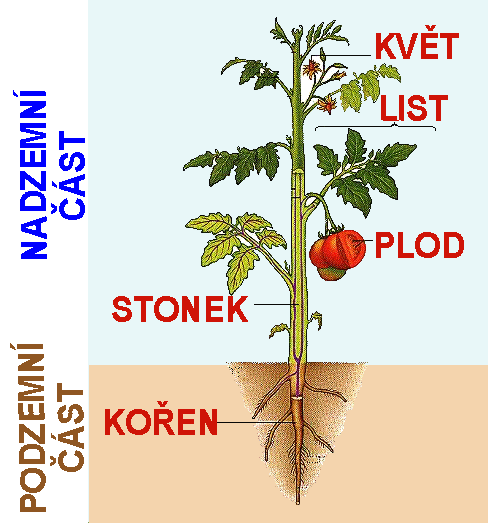 KOŘENY Podzemní část rostliny, upevňují a vyživují rostlinu.STONEKNadzemní část rostliny, ze které vyrůstají listy, květy a plody, rozvádí vodu a živiny.Dělení rostlin dle stonku: BYLINY: dužnatý stonekDŘEVINY: dřevnatý stonek (stromy, keře)LISTObsahuje zeleň listovou, proto v něm může probíhat fotosyntéza. 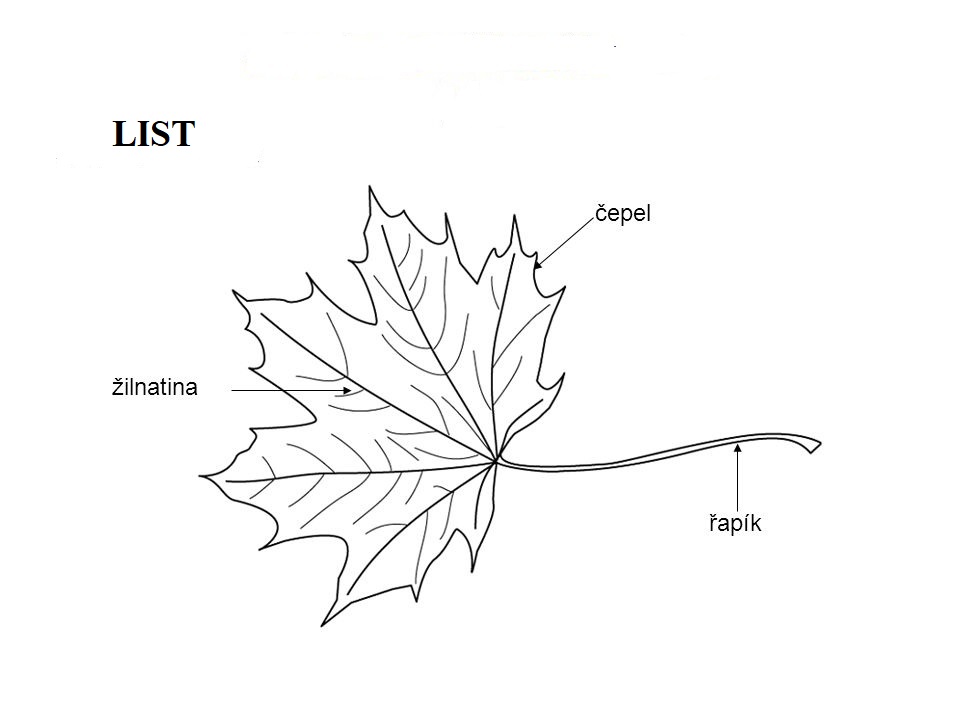 Obrázky na nalepení do sešitu: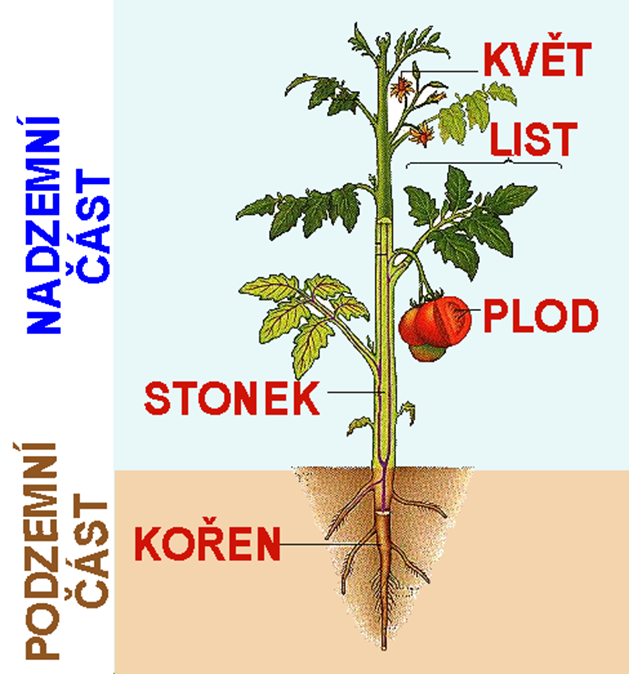 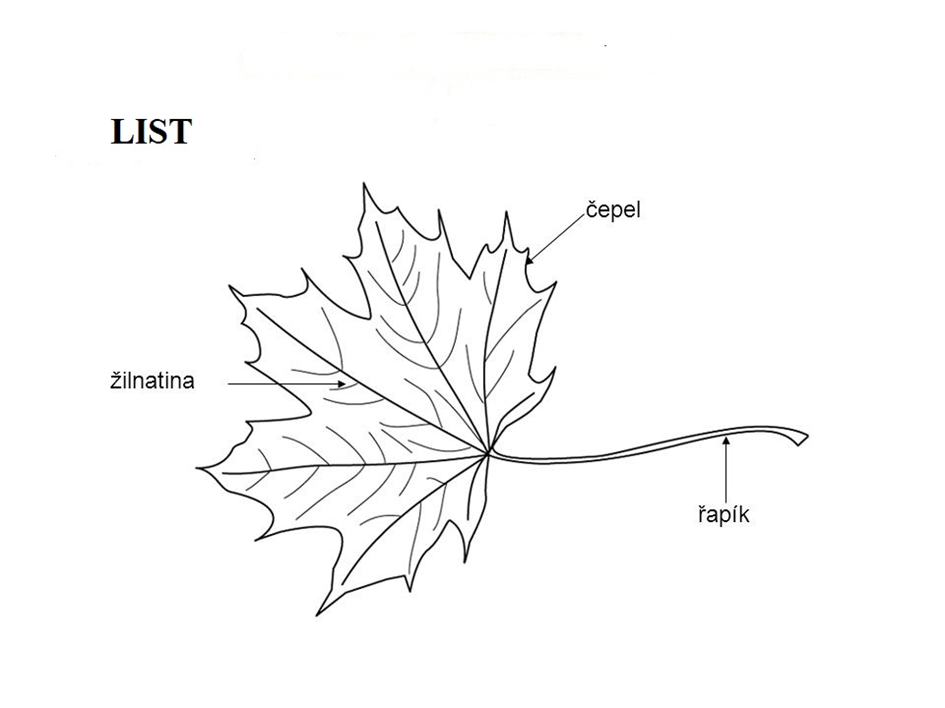 